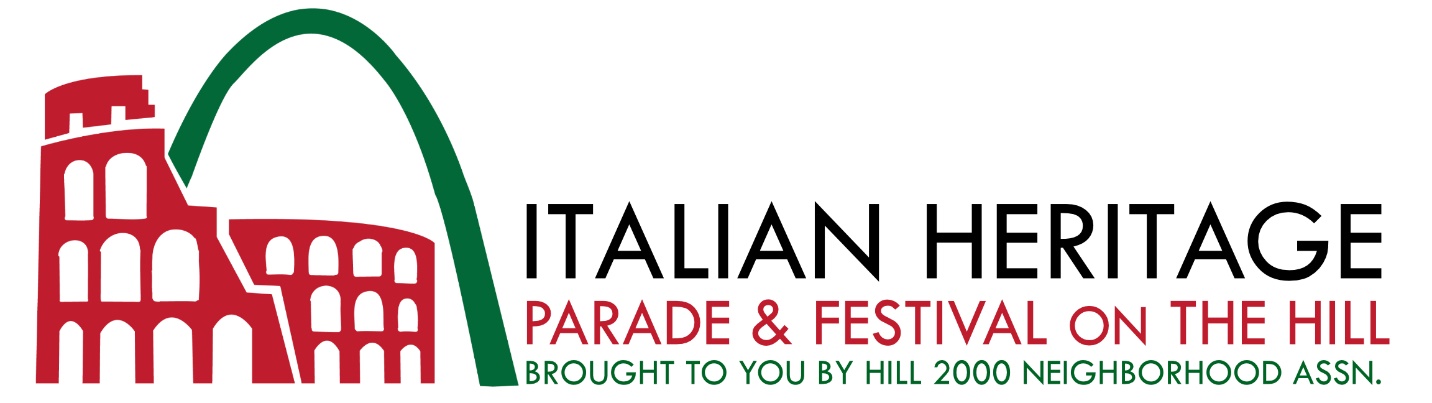 The Hill 2000 Neighborhood Association would like to invite you to be part of the 154th Italian Heritage Festival on Sunday, October 10, 2021 at the St. Ambrose Church parking lot. This is a day to celebrate our Italian heritage showcasing some of our finest Italian community members and businesses on The Hill. The Festival at St. Ambrose Church is a family-friendly celebration of food, music, fun and games. The parade will wind through The Hill starting at the corner of Botanical and Macklind at 12:30 pm. The Festival will start immediately after the parade and will include local food vendors, beverage tent, music provided by DJ Dale Halloer, family-friendly games, raffle baskets and more! The event will conclude at 5 pm.As organizers of this event, we are seeking sponsors for Festival, including General event sponsorship Vendor Row opportunities Raffle basket donations Food Vendor application Included in this packet are details to participate as a sponsor, vendor row and/or raffle basket donations.  The Hill 2000 is asking for your assistance in sponsoring this event and by extension, supporting the neighborhood association. Please complete the following application(s) to become part of this exciting event. Applications are due no later than Monday, October 4, 2021. For more information, please contact LynnMarie Alexander at hillneighborhoodcenter@gmail.com or at 314-556-2437.  Please note that the Hill 2000 Neighborhood Association is a 501(c)(3) not-for-profit organization, so your donation is tax deductible. Thank you for your consideration and support!
FESTIVAL SPONSORSHIP FORM, VENDOR ROW APPLICATION, FOOD VENDOR APPLICATION & RAFFLE BASKET DONATION FORM Sunday, October 10, 2021 | St. Ambrose Church Parking Lot Business Name: _________________________________________________Contact Name: ______________________________________________________________Phone: ____________________________________________________________________Email: _____________________________________________________________________Address: ___________________________________________________________________Website: ___________________________________________________________________Sponsorship Level: _______________________________ Total: _______________________Send sponsorship form and payment (payable to Hill 2000, Inc.) to:Hill 2000, Inc.Attn: Festival 1935 Marconi AveSt. Louis, MO 63110Signature:  _________________________________________________Date:  _____________________________________________________Email logos to: LynnMarie Alexander at hillneighborhoodcenter@gmail.comPDF and JPG file formats are accepted for logos. Application deadline is Monday, October 4.Festival 2021 | Event Sponsorship Opportunities Diamante Level | $1,000 This level includes: website presence, social media presence, logo on event t-shirt, logo on vinyl banner and name announcement during event Yes, sign me for this sponsorship level! Oro Level| $500This level includes: website presence, logo event on t-shirt and logo on vinyl bannerYes, sign me for this sponsorship level! Argento Level  | $100This level includes: website presence and logo on vinyl bannerYes, sign me for this sponsorship level! Paisano Level | $50This level includes: website presenceYes, sign me for this sponsorship level! Festival 2021 | Vendor Row Application  *Due to limited capacity, applications are on a first-come, first-served basis and are not guaranteed until they are confirmed by the Hill 2000 Neighborhood Association. *All supplies electricity, etc. are the responsibility of the participating vendor. Tents, tables, etc. are provided on an as-needed basis. Business Name: _________________________________________________Contact Name: ______________________________________________________________Phone: ____________________________________________________________________Email: _____________________________________________________________________Address: ___________________________________________________________________Website: ___________________________________________________________________Payment Information: $100 check enclosed (Non-profit organizations are exempt from the fee)Send Vendor Row Application and payment (payable to Hill 2000, Inc.) to:Hill 2000, Inc.Attn: Festival 1935 Marconi AveSt. Louis, MO 63110Signature:  _________________________________________________Date:  _____________________________________________________Festival 2021 | Raffle Basket Donation Form Business Name: _________________________________________________Contact Name: ______________________________________________________________Phone: ____________________________________________________________________Email: _____________________________________________________________________Address: ___________________________________________________________________Website: __________________________________________________________________Briefly describe the item(s) you are providing for the silent auction in the space below. Please use a separate form for additional items you wish to donate unless it’s included as a bundle. Please supply all requested information. Silent auction items should be dropped off at the Hill 2000 Neighborhood Center no later than Monday, October 4. All donated items support the Hill 2000 Neighborhood Association and are tax deductible. Thank you for your generous donation! Festival 2021 | Food Vendor Application  *Due to limited capacity, applications are on a first-come, first-served basis and are not guaranteed until they are confirmed by the Hill 2000 Neighborhood Association. *All supplies electricity, etc. are the responsibility of the participating restaurant. Tents, tables, etc. are provided on an as-needed basis. Business Name: _________________________________________________Contact Name: ______________________________________________________________Phone: ____________________________________________________________________Email: _____________________________________________________________________Address: ___________________________________________________________________Website: ___________________________________________________________________Payment Information: $250 check enclosed (Food only, no alcohol sales)$500 check enclosed (Food and alcohol sales)Send Food Vendor Application and payment (payable to Hill 2000, Inc.) to:Hill 2000, Inc.Attn: Festival 1935 Marconi AveSt. Louis, MO 63110Signature:  _________________________________________________Date:  _____________________________________________________Item or service: Special restrictions (i.e., expiration dates, exclusions, etc.):Description of item or service:Value of item or service: 